Изх. № 7 / 31.03.2022г.ДО:	Делян Георгиев		Кмет на район „Изгрев”Столична община	ОТНОСНО:	Отчет на дейността на НЧ „Добри Чинтулов-1935” за 2021 година.Уважаеми г-н Георгиев,	Приложено изпращам Ви, съгласно член 26 а от Закона за народните читалища, отчет за дейността на НЧ „Добри Чинтулов – 1935” през 2021 г.	От този отчет може да се види ,че въпреки пандемичната обстановка в страната. Народно Читалище „Добри Чинтулов - 1935“ е провело през изминалата година над 20 отделни концерти, срещи с писатели, беседи с общественици и културни дейци, организирало е изложби, кинопредставления /всяка събота/, куклени постановки /всяка първа седмица на месец/, квартални празници. Всичко това е било строго регламентирано при спазване на всички законови разпоредби и стриктно спазване на противоепидиемичните мерки.	И тази година се проведоха вече традиционните два Национални литературни конкурса „Ирелевант” и „Рада Казалийска”, във всеки от които участваха над 330 души от страната и чужбина.	Въпреки пандемичната обстановка през дистанционна форма на обучение нашата широко-мащабната дейност не е спирала. В резултат от работата на 5 клуба, 7 детски школи, 1 театрална трупа, 1 куклен театър, 2 състава за народни танци, 2 детски вокални състава, 2 дамски хора, 1 библиотека и др..	Участниците в тези състави получиха през годината много отличия и признание за своите изяви.	Тази разнообразна читалищна дейност не би била възможна без всеотдайният труд на малобройния читалищен персонал, на ръководителите на клубовете, съставите, школите и на читалищните активисти.	Надявам се, че с вашата помощ и през 2022 г. ще продължим и обогатим нашата разнообразна читалищна дейност.С уважение,Председател на НЧ „Добри Чинтулов-1935“/ инж. Светослав Пожидаев /ОТЧЕТнаНародно читалище „ Добри Чинтулов-1935”район „Изгрев”, Столична общинаданни за 2021 годинаАдрес:	гр. София - 1172; ж.к. „Дианабад”; ул. „Никола Габровски” № 55.Телефони:	02/ 8686759; 02/ 8686659,e-mail:	dobri.chintulov@mail.bg, web: www.chitalishte.infoПредседател:	Светослав Валентинов Пожидаев – телефон: 0885713086Секретар:		Методи Володиев Крумов – телефон: 0882887948Проведено е отчетно събрание в рамките на 3 дни неприсъствено 17.18.19. 06.2021г.І. Библиотечна дейност:Брой регистрирани читалищни членове - 150, почетни членове - 6.Библиотечно и информационно обслужване:Телефон: 02/ 8 686 659Библиотечен фонд  - 19 272 библиотечни единици;Набавени библиотечни материали /закупени със средства от държавната субсидия/ - 78 биб. материали на стойност – 1805 лева;Брой на периодичните издания по абонамент: 3 бр. ежедневника,4 бр. Седмичника3 бр. списания.Всичко на стойност – 879 лв.;Регистрирани читатели:	173;Брой читателски посещения – 3810; Брой компютри и принтери, достъпни за читателите в библиотеката.  - 2 бр. компютър и - 1 бр. Принтер;Достъпен безплатен интернет: wirelessІІ. Материална база:Документ за ползване: Акт № 2617 от 15.07.1999 г.Публична общинска собственостРазгърната площ в кв. м. за читалищна дейност:Един етаж - 235,30 кв. м.;Сутерен - 252,40 кв.м.;Използваем тавански етаж - 188.60 кв.м.Общо – 676.30 кв.м.Брой места в салоните:Една зала с 50 до 80 места.С подиуми за сцена. Има озвучаване и осветление. Има екран за прожекции на филми. ІІІ. Техническа база:Компютри - 7 бр. Лазерен принтер - 1бр./hp laser jet 1010/Мултимедийно устройство-принтер, копирна машина и скенер- 1бр./HP Laser jet  Pro MFP M125 nw/Лазерен принтер - 1бр./Canon LBP 6000B/Мултимедийно устройство - принтер, копирна машина - 1 бр. /HP Laser jet M 1319f MFP/.Мултимедийно устройство - принтер, копирна машина - 1 бр. /Samsung express C480FN/.Скенер 9 1 бр./Lexmark X1190/.Прожекционен апарат – PT – AX200E- Panasonic.Мултимедиен плейър MinixsАудио уредба Sony.Фотоапарат.Безжични и жични микрофони – 4 бр.Хед сет микрофони – 6 бр.Тонколони „Alto” – 2 бр.DVD плейър  „Philips” – 1 бр.Видеокасетофон „JVC” – 1бр.Мишпулт – 1 бр.Шредер – 1 бр.ІV. Финансиране и кадрово обезпечаване. Финансиране от районната администрация за дейност - няма.Субсидия от Министерството  на Културата – 114 840.00 лв. Собствени приходи – 19 649 лв.Целева субсидия - няма.Финансиране по проект от Министество на Културата „БЪЛГАРСКИТЕ БИБЛИОТЕКИ-СЪВРЕМЕННИ ЦЕНТРОВЕ ЗА ЧЕТЕНЕ И ИНФОРМИРАНОСТ“ 2021 – 3998.00 лв.Финансиране от Столична община и СОС /от СУСОПФ, по апликационни форми и за чествания и дейности от Дирекция „Култура”- няма.Субсидирани бройки - 10 бр.V. Художествени колективи – 10 бр. Общ брой участници - 127 и средно по 30 зрителиТеатър „КОННИКЪ”						- 24Вокален състав „Диана”					- 10Детски състав за народни танци  „Нашенчета”		-   5Женски състав за народни танци „Севдице”		- 14Куклен театър „ Лили”					- 1 и средно 30 зрители.Дет. вокален състав за народни песни  „Чубричанче”	- 5Дет. вокален състав „ Светулки”				- 5„Лечебна йога”							- 24Гайдарски състав „Петко Войвода”				- 30Женски народен хор „Фолклорика“				- 10Клубове – 6 бр.Общ брой участници – 90 и средно по 30 зрители„Златна есен”								-  18Младежки дискусионен клуб						-  17Кино „Парадизо”				1 и средно по 15 зрители.„Друговремец”								- 15„Петдесет плюс								-  27Клуб за културно-исторически туризъм				- 12VІІ. Езикови школи - 2 бр.Общ брой участници – 27Школа по Английски език						- 22Школа по Литература							- 5VІІІ. Школи по изкуствата – 6 бр.Общ брой участници - 129Школа по Пиано								- 30 Школа по Китара							- 30Школа по изобразително изкуство					- 10Школа по приложно изкуство						- 20Школа за клас. модер. балет и сцен. танци „Виа-Данс”	- 27Детска школа за изкуства „Терпсихора“				- 12ІХ.	Отчет за дейността на НЧ „Добри Чинтулов – 1935“ през 2021 г. на школите, кръжоците, клубовете и  формациите по дати:Школа по „Пиано”- 30 децаПреподавател - Мария Иванова Лесева 13.02.2021г.Участие в Музикално-поетична вечер по случай Празника на любовта и виното – в салона на читалищетo.16.04.2021г. Участие в откриване на изложба от детски конкурс – в салона на читалището.29.04.2021г.Участие в заснемане видеоклип по случай Великден15 – 16 май 2021 – участие във Фестивал – конкурс за инструменталисти възпитаници на Детските музикални школи при Софийските читалища.12.06.2021г.Участие в церемония по връчване на наградите от литературния конкурс „Ирелевант“ 2021; съвместно с фондация „Буквите“.30.10.2021г.Участие в Празник по случай Деня на Народните будители;19.12.2021г.Продукция на учениците от школата.Школа по „Изобразително изкуство” - 10 децаПреподавател – Светломир Константинов Мариновски 13.03.2021г.Изложба на школата по изобразително изкуство и приложно изкуство към читалището – в салона.Школа по „Китара ” - 30 децаПреподавател: Илия Иванов Иванов 13.02.2021г.	Участие в Музикално-поетична вечер по случай Празника на любовта и виното – в салона на читалището.16.04.2021г.Участие в откриване на изложба от детски конкурс – в салона на читалището.29.04.2021г.Участие в заснемане видеоклип по случай великден.12.06.2021г.Участие в церемония по връчване на наградите от литературния конкурс „Ирелевант“ 2021; съвместно с фондация „Буквите“.30.10.2021г.Участие в Празник по случай Деня на Народните будители;Школа по „Приложно изкуство”- 20 децаПреподавател - Стефания Кесарова Кесарова14.04.2021г.Изложба на школата по приложно изкуство към читалището – в салона.Школа за класически модерен балет и сценични танци  „Виа-Данс” - 24 децаРъководител на балета - Виолета Петрова Глогова01.06.2021г.Участие в Празник по случай Деня на детето.24.03.2021г.Пролетна продукция.29.06.2021г.Участие в Празник на район „Изгрев“.22.12.2021г.Открит урок на школа по Класически и модерни танци.Школа за изкуства „Терпсихора“ - 12 децаРъководител на балета -  Борислава Веселинова Тодорова20.11.2021г.Концерт по случай Деня на християнското семейство.Клуб „ Друговремец” - Свят и поезия - 15 човекаРъководител - Весела Георгиева Симеонова07.01.2021г. Среща на литературен клуб „Друговремец“.14.02.2021г. Среща на литературен клуб „Друговремец“.23.03,2021г. Среща на литературен клуб „Друговремец“.23.10.2021г. Среща на литературен клуб „Друговремец“.27.11.2021г. Среща на литературен клуб „Друговремец“.Клуб „Златна есен”- 18 човекаРъководител: Елена Сотирова Христова 09.06.2021г.„Ефективна слънцезащита за кожата“.16.06.2021г.„Актуални дестинации за почивка през лятото“.23.06.2021г.„Как да се грижим за цветната градина пред жилищния блок или на вилата“.„Кино Парадизо” - 1 човек и за 40-50 зрителиРъководител  - Иван Свиленов Мишляков  През годината бяха проведени общо около 28 прожекции, на които присъстваха средно около 20 зрители. Бяха показани игрални и документални филми от България, САЩ, Русия /също и СССР/, Сърбия, Италия, Франция, Бразилия, Индия и други. Бяха проведени и няколко онлайн излъчвания на събития и мероприятия.Всички кинопрожекции бяха проведени при строго спазване на държавните разпоредби при условията на пандемична обстановка в България.14.02.2021г. АДИО, РИО /България /1989 г. /; реж. Иван Андонов.27.02.2021г.СОЛТА НА ЗЕМЯТА /документален /Франция, Бразилия, Италия /2014 г. /105 мин.реж. Вим Вендерс, Жулиано Рибейро Салгадо.06.03.2021г.ТЪРНОВСКАТА ЦАРИЦА /България /1981 г.; реж. Янко Янков.13.03.2021г. ЖЕНАТА НА СВЕЩЕНИКА /Италия /1970 г.; реж. Дино Ризи.20.03.2021г.ЗА КИБРИТ /СССР, Финландия /1980 г.; реж. Леонид Гайдай, Ристо Орко.10.04.2021г.РАЗДЯЛА /Иран /2011 г. /123 мин.; реж. Асгар Фархади.17.04.2021г.МОСЮ ВЕРДУ /САЩ /1947 г.; реж. Чарли Чаплин.24.04.2021г.ДВАМАТА ПАПИ /Великобритания, САЩ, Италия /2019 г.; реж. Фернанду Мейрелеш.15.05.2021г. БОРИС I: ПОКРЪСТВАНЕТО/ България /1985 г.; реж. Борислав Шаралиев.22.05.2021г.БОРИС I: СЛОВО ЗА БУКВИТЕ.29.05.2021г.СВЕТЛИНИТЕ НА РАМПАТА /САЩ /1952 г.; реж. Чарли Чаплин.05.06.2021г.БРУЛЕНИ ХЪЛМОВЕ /Великобритания /1992 г.; реж. Питър Космински.19.06.2021г. „МАРАДОНА“ НА КУСТУРИЦА /документален /Сърбия /2008 г.; реж. Емир Кустурица.26.06.2021г.РОМАНС В НЕАПОЛ /САЩ /1960 г.; реж. Мелвил Шавелсън.11.09.2021г. ФАРЕНХАЙТ 9/11 /САЩ /2004 г.; реж. Майкъл Мур.18.09.2021г.ХОРИСТИТЕ /Франция /2004 г.; реж. Кристоф Баратие.25.09.2021г. ВЪЖЕТО /САЩ /1948 Г.; реж. Алфред Хичкок.02.10.2021г.ВЕЛИКОЛЕПНИЯТ /Франция /1973 г.; реж. Филип Де Брока.09.10.2021г. ЗЕЛЕНАТА КНИГА /САЩ /2018 г.; реж. Питър Фарели.16.10.2021г.ПЪТЯТ /Италия /1954 г.; реж. Федерико Фелини.Отделно от това, през лятото по инициатива на читалището беше организирана и програма от прожекция на детски филми: „Лятно детско кино“09.07.2021г. „Миньоните“.16.07.2021г. „Отвътре навън“.23.07.2021г. „Хотел Трансилвания“ – I част.30.07.2021г. „Хотел Трансилвания“- II част.06.08.2021г. „Смелата Ваяна“.13.08.2021г. „Емотиконите“.20.08.2021г. „Тайната на Коко“.27.08.2021г. „Бикът Фердинанд“.Младежки дискусионен клуб - 17 човекаРъководител - Светослав Валентинов Пожидаев 16.01.2021г.Младежки дискусионен клуб „Тайнствата на кукерите”;30.01.2021г.Младежки дискусионен клуб „ Практики на СИВ, които са полезни за ЕС”;12.02.2021г.Младежки дискусионен клуб „Свети Валентин или Трифон Зарезан”; 27.02.2021г.Младежки дискусионен клуб „Подвигът на В. Левски”;10.03.2021г.Младежки дискусионен клуб „Жената - истинската, вечната и святата“;25.03.2021г.Младежки дискусионен клуб „Първа пролет и Денят на Земята“;15.10.2021г.Младежки дискусионен клуб „Дискурсът на съвремието -1”;26.10.2021г.Младежки дискусионен клуб „Дискурсът на съвремието -2”;20.10.2021г.Младежки дискусионен клуб „Професионалният празник на служителите в Полицията”;03.11.2021г.Младежки дискусионен клуб „ Съвременни Будители -1”;17.11.2021г.Младежки дискусионен клуб „ Съвременни Будители -2”;Театър „КОННИКЪ” - 24 човека, от които 10 деца.Ръководител - Пламен Станков Глогов 13.02.2021г.Музикално-поетична вечер по случай 14ти февруари – празник на Любовта и Виното – в салона на читалището.19.02.2021г.Вечер в чест на Апостола – „Апостолът в премеждие“ - в салона на читалището.01.06.2021г.„Гъргалчо“, по Ран Босилек -  в салона на читалището.29.07.2021г.„Котаракът в чизми“ – открито представление пред сградата на читалището.23.08.2021г.„Тримата братя и златната ябълка“ - открито представление пред сградата на читалището.12.09.2021г.„Тримата братя и златната ябълка“ – театрален спектакъл на открито за деца и възрастни.25.09.2021г.„Котаракът в чизми“ – на сцената на Парк-театър „Борисова градина“.26.09.2021г.„Човекът, който искаше да хване царя за носа“ – театър КОННИкь – на сцената на Парк-театър „Борисова градина“.02.10.2021г.„Котаракът в чизми“, „Тримата братя и златната ябълка“ - на сцената на Парк-театър „Борисова градина“.03.10.2021г.„Котаракът в чизми“, „Тримата братя и златната ябълка“ - на сцената на Парк-театър „Борисова градина“.09.10.2021г.„Котаракът в чизми“ , „Човекът, който хвана царя за носа“ -театър КОННИКь на сцената на парк-театър „Борисова градина“.10.10.2021г.„Котаракът в чизми“ – театър КОННИКь на сцената на парк-театър „Борисова градина“,  „Човекът, който хвана царя за носа“ -театър КОННИКь на сцената на парк-театър „Борисова градина“.07.11.2021г.„Човекът, който хвана царя за носа“ - открито представление пред сградата на читалището.25.11.2021г.„Президентският кандидат“ – театър КОННИКь гостува в Народно читалище „Николай Хайтов – 1936“.13.12.2021г.„Президентският кандидат“ – камерна сцена „Славянска беседа“.19.12.2021г.„Тримата братя и златната ябтлка“ – Коледен фестивал в с. Чавдар.20.12.2021г.Открит урок на школа по театрално изкуство.Куклен театър „ Лили” - 1 човек и за 40-50 зрителиРъководител  - Лилия Златева Кирова09.01.2021г.„Дядовата ръкавичка“.06.02.2021г.Бременските музиканти“.06.03.2021г.„Веселата мартеничка“.10.04.2021г.Косе Босе.15.05.2021г.„Червената Шапчица“.05.06.2021г.„Житената питка“.03.07.2021г.„Трите прасенца“.07.08.2021г.„Бременските музиканти“.11.09.2021г.„Хензел и Гретел“.02.10.2021г.„Житената питка“.07.11.2021г.„Трите прасенца“.04.12.2021г.„Дядовата ръкавичка“.Дамска вокална група „Диана” - 10 човекаРъководител  - Кирил Николов Гаврилов01.03.2021г.Участие в празничен концерт по случай 3ти март – Националния празник на България.07.03.2021г.Участие в празничен концерт по случай 8ми март – Международния ден на жената.21.05.2021г.Участие в празничен концерт по случай 24ти май - „Ден на светите братя Кирил и Методий, на българската азбука, просвета и култура и на славянската книжовност”.30.10.2021г.Участие в церемония по връчване на награди от Националния литературен конкурс „Рада Казалийскиа“.Детски вокален състав за народни песни „Чубричанче” – 7 децаРъководител  - Елена Димитрова Божкова01.03.2021г.Участие в празничен концерт по случай 3ти март – Националния празник на България, представяне на книги с автор Елена Божкова.24.04.2021г.Участие в Празник на район Дружба.09.05.2021г.Участие на ДВГ „Чубричанче“ във фолклорен фестивал „Сеславска пролет“.21.05.2021г.Участие в празничен концерт по случай 24ти май - „Ден на светите братя Кирил и Методий, на българската азбука, просвета и култура и на славянската книжовност”.29.06.2021г.Участие в Празник на район „Изгрев“.30.10.2021г.Участие в церемония по връчване на награди от Националния литературен конкурс „Рада Казалийскиа“.16.12.2021г.Открит урок на ДВГ „Чубричанче“.Детска вокална група „Светулки” - 8 децаПреподавател: Станимира Василева Найденова 01.03.2021г.Участие в празничен концерт по случай 3ти март – Националния празник на България.07.03.2021г.Участие в празничен концерт по случай 8ми март – Международния ден на жената.01.06.2021г.Участие в Празник по случай Деня на детето.Детски състав за народни танци „Нашенчета” от Фолклорика – 5 децаРъководител  - Евелина Павлова Павлова28.02.2021г.Участие в празничен концерт по случай 3ти март – Националния празник на България с деца от танцов състав  „Нашенчета”.01.06.2021г.Празник по случай Деня на детето - концерт „Приказно детство“ на детски танцов състав „Нашенчета”.30.10.2021г.Концерт  по случай Деня на народните будители с участието на танцов състав „Нашенчета”.Женски състав за народни танци „Севдице” – 14 човекаРъководител  - Лора Яворова Новоселска 16.03.2021г.Четиринайсти Национален фестивал за народни хора „Хоро се вие, извива“ с участието на танцов състав „Севдице” гр. София.12.10.2021г.Девети национален събор на групи за български народни хора „Северняшки гайтани”, гр. Севлиево, (без конкурсен характер) с участието на женски състав за народни танци ”Севдице”.09.11.2021гНационален фолклорен фестивал „Нашенско хоро”, гр. Самоков с участието на женски състав за народни танци ”Севдице”.Гайдарски състав „Петко Войвода“ – 30 гайдариРъководител – Иван Балабанов19.02.2021г.Вечер в чест на Апостола.01.03.2021г.Участие в празничен концерт по случай 3ти март – Националния празник на България.24.04.2021г.Участие в Празник на район Дружба.21.05.2021г.Участие в празничен концерт по случай 24ти май - „Ден на светите братя Кирил и Методий, на българската азбука, просвета и култура и на славянската книжовност”.30.10.2021г.Участие в церемония по връчване на награди от Националния литературен конкурс „Рада Казалийскиа“.Х. Изложби - 2021 г.21.03.2021г.Откриване на 3а самостоятелна изложба на художничката Магдалина Маринчева.Съвместно с Министерството на Културата.16.04.2021г.Откриване на изложба с картини на участниците в Конкурса за екорисунка на тема: „Как да се справим с опасното чуждо растение жлезиста слабонога“ (съвместно с ИГ към БАН).22.09.2021г.„Да мечтаем заедно” – благотворителна изложба на Зорница Боева-в подкрепа на кампанията „Да играем заедно” за изграждане на комбинирана детска площадка,пригодена за деца със специфични потребности.ХІ. Срещи с писатели , концерти и рецитали за 2021 г.Литературно-поетични срещи за 2021 г.14.01.2021г.Консултация за дипломанти на „Академия за иновации и развитие“Водещ: акад. проф. д-р Иван Величков.08.03.2021г.Онлайн излъчване на видеоклип „Стихове от жени за жени“.14.04.2021г.Участие в #МаратонНаЧетенето202112.06.2021г.Церемония по връчване на наградите от литературния конкурс „Ирелевант“ 2021; съвместно с фондация „Буквите“.30.10.2021г.Тържествено награждаване на победителите от литературния конкурс „Рада Казалийска“ 2021г.01.11.2021г.Честване на Денят на народните будители" - до паметника на Паисий Хилендаррски - съвмество с Академия за Иновации и Развитие".01.12.2021г.Начало на онлайн читателска рубрика „Пенчо бре, чети...!!!“.В Читалището се провежда Лечебна Йога средно 24 участници, функционира Група за народни танци „50+” средно 27 участници, провеждат се репетиции на Рок банда – Уиид Уизърд 3 ма музиканти, на Група гайдари – кап.“Петко Войвода“ 30 гайдари и на Женския народен хор „Фолклорика” 10 хористки.Дата:								Секретар:31.03.2022 г.						/ инж. Методи Крумов /Председател:/ инж. Светослав Пожидаев /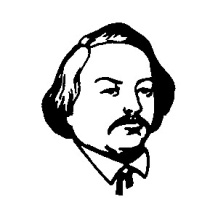 НАРОДНО ЧИТАЛИЩЕ „ ДОБРИ ЧИНТУЛОВ - 1935”адрес: 1172 София, ж.к. „Дианабад”, бул. „Н. Габровски” № 55телефон: 02/868 67 59; 02/868 66 59; мобилен: 0879589683eMail: dobri.chintulov@mail.bg; web: www.chitalishte.infoНАРОДНО ЧИТАЛИЩЕ „ ДОБРИ ЧИНТУЛОВ - 1935”адрес: 1172 София, ж.к. „Дианабад”, бул. „Н. Габровски” № 55телефон: 02/868 67 59; 02/868 66 59; мобилен: 0879589683eMail: dobri.chintulov@mail.bg; web: www.chitalishte.info